התקן המיקרוביאלי למי השתייה הוא אפס חיידקים מסוג קוליפורם ב-100 מ"ל מי דגימה. נמצא כי כל הערכים תקינים וניתן לדווח על 100% ביצוע דיגום על פי התכנית המאושרת על ידי משרד הבריאות.על פי תקנות מי השתייה, טווח הכלור הנותר החופשי, 0.1-0.5 מג"ל.   הממצאים תקינים.רמת העכירות המקסימלית המותרת היא 1 יע"ן. כל הממצאים תקינים.פלואוריד - החל מאוגוסט 2014 בוטלה חובת תוספת הפלואוריד למי שתיה.  חובת הדיגום נותרה, בתדירות רבעונית.  ממצאי הדיגום מעידים על ריכוזו הטבעי במים המסופקים לצרכנים.  ריכוזו נמוך מהערך הרצוי ומדווח על ריכוז הנמוך מסף כימות מכשיר המעבדה.מתכות רשת – דיגום המשקף את איכות הצנרת.  דיגום לפרמטר זה נידרש אחת ל- 3 שנים.   לא תוכנן ולא בוצע ברבעון זה.THM - פרמטר המייצג תוצר לוואי של חיטוי שהתקן שלו במי השתייה הוא 100 מקג"ל.  דיגום לפרמטר זה מתוכנן לתקופת הקיץ.תאגיד התנור פועל בשקיפות מלאה ומפרסם כל רבעון את איכות המים המסופקים.להלן הצגת נתוני הכלור והעכירות בתקופה המדווחת.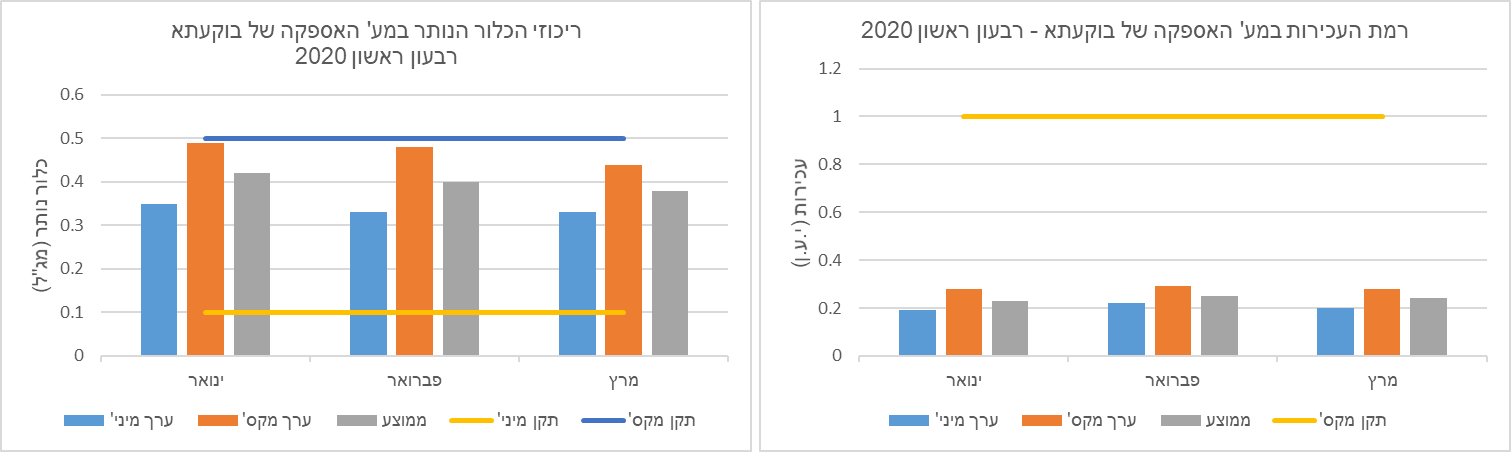 בברכה,אינג' לואיס בלכרמהנדס התאגיד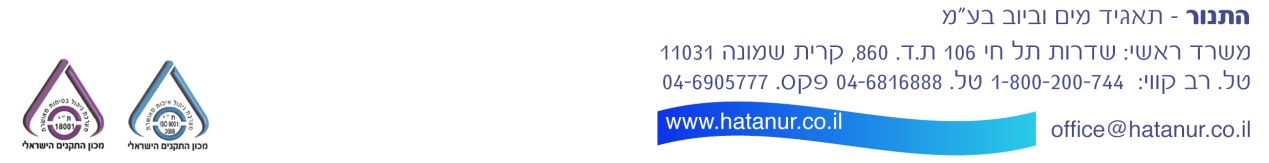 ישובקבוצת בדיקהסוג נקודהמס' דגימות מתוכנןמס' דגימות שבוצעאחוז ביצוע הדיגוםמס' דגימות תקינותאחוז חריגהבוקעתאשגרתיתרשת1515100%150%פלואורידרשת11100%ריכוז הפלואוריד הטבעי במים נמוך מהמומלץריכוז הפלואוריד הטבעי במים נמוך מהמומלץ